Instagram Inches Ahead of Snapchat In Teen Usage Some 85% of teenagers use Instagram once a month at least, in comparison to 84% who use Snapchat the same amount, Piper Jaffray reports. However, 46% say Snapchat is their preferred social platform compared to 32% who favor Instagram.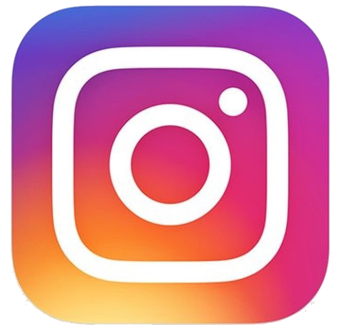 Mashable 10/22/18https://mashable.com/article/instagram-more-popular-than-snapchat--report-teens/#POWYJqIXduq5